United States Marshals ServiceFY 2014 Performance BudgetPresident’s BudgetJustice Prisoner and Alien Transportation SystemRevolving Fund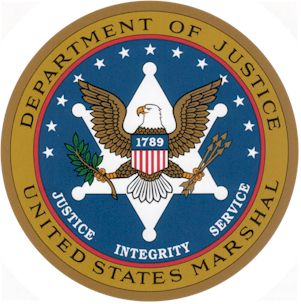 April 2013This page left intentionally blank.V.	USMS JPATS Requirements ExhibitsA.    Organizational ChartB.    Summary of RequirementsD.    Resources by DOJ Strategic Goals and Strategic ObjectiveF.     Crosswalk of 2012 AvailabilityG.    Crosswalk of 2013 AvailabilityH.   Summary of Reimbursable ResourcesI.     Detail of Permanent Positions by CategoryK.   Summary of Requirements by GradeL.    Summary of Requirements by Object ClassO.   Schedule of AircraftOverviewThe Justice Prisoner and Alien Transportation System (JPATS) mission is to coordinate and transport prisoners and detainees safely, securely, and humanely, in a timely and economical manner.  JPATS is a revolving fund activity with total operating costs being reimbursed by customer agencies.  JPATS coordinates the movement of the majority of federal prisoners and detainees, including sentenced, pretrial and criminal aliens, in the custody of the U.S. Marshals Service (USMS) and the Bureau of Prisons (BOP).  JPATS also transports Department of Defense and state and local prisoners on a reimbursable, space-available basis.  Using projected prisoner movement requirements provided by the customers, JPATS projects total costs associated with air transportation.  OMB Circular A-126 guidelines are utilized to identify fixed and variable air transportation cost categories, and with the utilization of activity based costing, flying hour rates are developed.  Customers are billed based on the number of flight hours and the number of seats utilized to move their prisoners/detainees.     The JPATS Revolving Fund provides numerous benefits, including, but not limited to:  1)  no-year-account with a consistent funding stream from the customer agencies; 2) operates under the concept of full-cost recovery; 3) provides for multi-year funding/leasing authority for capital acquisitions; and 4) has authority to retain proceeds from the disposal of JPATS aircraft and parts.  The JPATS Revolving Fund provides stability in costs to the customer agencies since the fund can absorb, on a short-term basis, cost fluctuations for operating expenses such as fuel and major aircraft maintenance.  It also simplifies the task of replacing aircraft and obtaining major aircraft parts by enabling JPATS to extend the cost of equipment purchases or equipment leases over several years, and to plan the procurement of equipment, or equipment lease agreements when needed.JPATS is committed to ensuring that each scheduled flight is staffed with qualified flight personnel to safely operate each aircraft, that adequate security officers are present to ensure the safety of the detainees/prisoners being transported and the crew, and that at least one medical professional is present for any medical emergency on all medium and large aircraft which transport the majority of prisoners.  Budget AssumptionsJPATS continues to look for opportunities to optimize the transportation network and produce efficiencies for the customer.  However, the transportation needs of the customers continue to grow.  The key assumptions for this budget formulation include:An increase of 659 flying hours projected by the customer agencies. The price of jet fuel will continue to increase.A major maintenance for the SAAB aircraft.Efficiencies and SavingsJPATS continually examines its operational areas seeking to increase efficiency and improve the quality of services to generate savings for the customer agencies.    JPATS Efficiencies:  JPATS receives over 500 requests daily to move prisoners between judicial districts, correctional institutions, and other locations.  In coordination with the Federal Prisoner Detention (FPD) program, JPATS created Regional Transfer Centers (RTC) and JPATS Transfer Annexes (JTA) to facilitate the movement of prisoners to their destination and reduce housing costs by:   expanding the in-transit infrastructure;reducing in-transit time;expanding ground transportation capabilities;decreasing reliance on the Federal Transfer Center (FTC) by strategic placement of housing near airlift sites and BOP contract facilities;freeing bed space in highly impacted districts; and,assisting the BOP in addressing prisoner capacity demands, especially for private contract facilities. JPATS continues to lead optimization efforts to improve performance in the delivery of services and gain efficiencies in both time and cost.  Central to JPATS program initiatives is the data and analysis made possible through the JPATS Management Information System (JMIS).  More accurate data is now available which helps management analyze areas that impede efficiency which, in turn, drives program improvement through performance measurement and monitoring.  Budget SummaryThe following table provides the JPATS Revolving Fund estimates for budget authority and personnel.  The budget authority requested is based upon the customers’ projected requirements and estimated carry forward authority for FY 2013 and FY 2014.The actual accumulated operating results are reported as well as the anticipated AOR for FY 2013 and FY 2014 are provided.  The Revenue and Expenses chart on page 11 provides the corollary details.    JPATS Performance ChallengesTransporting Prisoners in a Timely and Economical MannerChallenge:  The demand for prisoner transportation continues to rise with the increase in the detainee and prisoners populations.  Given uncontrollable factors such as jet-fuel prices, JPATS must look for innovative solutions to create greater efficiency within the current transportation infrastructure, which will in turn impact the cost of detainee housing.  The interdependence of transportation and housing precludes addressing one without having an impact on the other. Transport Prisoners in a Timely MannerStrategy:  Reduce Schedule Process Time and Request Backlog  BOP is attempting to create an Electronic Inmate Case File (EICF).  Once BOP completes this project, the USMS will be able to send documents from eDesignate (a secure, electronic, web-based system that completely automates the sentence to commitment process) directly to EICF, thus likely eliminating the need for a hard-copy travel folder currently required.  This will reduce the time involved in the manual process of collecting and accounting for each file.  In addition, this project will create the ability to access SENTRY (the BOP’s Inmate tracking system that provides information about incarcerated individuals) data which can enhance the existing eDesignate work flow process thereby reducing the sentence to commitment processing time.  Additionally, the JMIS Assisted Routing and Scheduling module, when fully implemented, is expected to further reduce the time it takes to schedule a prisoner for transport and to prioritize the prisoner movement based on process code as well as the cost of pre-transit housing, further assisting in reducing housing costs.Transport Prisoners in an Economical MannerStrategy:  Develop the Next Generation Aircraft Owner/Leasing Option for Greater FlexibilityJPATS must ensure that an adequate number and appropriate aircraft are available to meet demands.  Remaining with leased aircraft will require contracting for newer more reliable aircraft since the current leased fleet is reaching the end of their useful life.  However, acquiring newer leased aircraft also likely increase the overall cost.  JPATS analyzed requirements for the next generation aircraft acquisition and concluded that the operating and maintenance costs of two owned mid-range aircraft has the potential to save between $5-6 million annually.  JPATS funded the aircraft through the revolving fund carryforward reimbursable authority.  JPATS continually seeks ways to become more efficient in every aspect of the prisoner transportation mission.  This includes working with the BOP and the USMS to attempt to move medical prisoners in the most economical fashion possible.  Medical transportation is extremely costly in comparison to regular transportation.  Accordingly, JPATS continually works toward better coordination to move medical prisoners on regular air missions.Performance and Resource TableNotes:	New metrics modified and submitted for approvalWith one year of historical data available to increase the validity of unit cost estimates, FY 2013’s unit transportation cost measure target was reduced to the level of $1,400.  The FY 2014 transportation unit cost target was established utilizing the new FY 2013 base and allowing for cost inflation. A.  Definition of Terms or Explanations for Indicators.Workload:1. JPATS receives requests to move prisoners and determines the appropriate mode of transportation (i.e., ground and/or air movement).  JPATS uses the JPATS Transportation module within the JPATS Management Information System (JMIS), to schedule and track movements electronically.Total Workload:  The workload was modified in FY 2012 to include the number of ground, as well as air transportation requests.  This gives a broader view of actions needed to facilitate prisoner movements.  Performance Measure: In keeping with the strategic approach of DOJ, JPATS developed the following performance measure in FY 2011 and the measure reporting began in FY 2012.   1.   Transportation Unit Cost 	a.    Data Definition: The total cost per prisoner (transportation coordinated by JPATS) incurred from the prisoner’s point of origin to final destination.  Component costs include the cost of transporting the prisoner (by air, bus, van, and car) and the cost of housing the prisoner while in-transit.  The cost of BOP-provided in-transit housing and bus transportation is included as part of the reported costs.	b.    Data Collection and Storage:  Data describing prisoner transportation and the costs associated with transportation and housing is maintained in several databases.  The USMS JPATS Management Information System (JMIS) data system maintains information describing prisoner movements such as the points of origin and final destination, how the prisoner was moved, and where the prisoner was housed, as applicable, while in-transit.  JMIS also maintains information describing the cost of air movements and JPATS-coordinated ground transportation.  BOP provides information describing the cost of BOP-sponsored bus transportation.  The USMS Justice Detainee Information System (JDIS), and the eIGA system and other records that had been managed by OFDT, provide information describing the cost of non-federal housing.  Data is maintained on each prisoner transported by JPATS.  Data from the various systems is aggregated together by JMIS to determine the prisoner-specific total transportation costs.	c.    Data Validation and Verification: Component data is provided to JPATS by the various agencies.  JPATS validates the data for completeness and to ensure that the data provided is within historical parameters.	d.    Data Limitations:  Maintaining prisoner transportation data is a labor-intensive process.  The reliability of the component data is often compromised by invalid data entry.  Accordingly, labor-intensive data analysis is often required to ensure that the data provided to JPATS passes certain logical tests. Additionally, data describing the cost of BOP-sponsored transportation is based on standardized formulae provided by the BOP for calculating the cost of operating their buses.  The costs of BOP-provided in-transit housing are based on BOP-reported per capita cost of operating BOP facilities, particularly the Federal Transfer Center in Oklahoma City.B.   Factors Affecting FY 2013 and FY 2014 Plans.  The USMS and JPATS’ strategic plans encompass the efforts to optimize use of the transportation network. The performance metrics capture the entire workload of transportation requests and performance related to the entire prisoner cost of transportation, including in-transit housing.  Given finite resources and uncontrollable fuel prices, USMS must look for innovative solutions to create greater efficiency within the current infrastructure.  The interdependence of transportation and housing precludes addressing one without the other.  The measure of Transportation Unit Cost shows the cost effectiveness of strategies to reduce total transportation time, strategies to optimize routing (since there are normally several legs to the trip), strategies to maximize seat utilization, and strategies to utilize the most cost effective housing available.  The demand for transportation will continue to rise with the increase in detainee population.JPATS Operating Budget* FY 2012 Budget Estimate includes $57,575 Operating Level, as reported in the FY 2013 President’s Budget, and $2,384 depreciation.Chart 1Chart 2Chart 3Financial OperationsFinancial OperationsFinancial OperationsFinancial OperationsFinancial OperationsFinancial OperationsJPATSJPATSJPATSJPATSJPATSJPATS201420142014201420142014(Dollars in Thousands)(Dollars in Thousands)(Dollars in Thousands)(Dollars in Thousands)(Dollars in Thousands)(Dollars in Thousands)FY 2012FY 2013FY 2014FY 2014AuthorityAuthorityOperatingOperating59,366 50,472 60,325 60,325 Less DepreciationLess Depreciation(1,772)(1,755)(1,747)(1,747)Operating AuthorityOperating Authority57,594 48,717 58,578 58,578 *Carry Forward Authority*Carry Forward Authority35,574 41,273          17,773          17,773Total AuthorityTotal Authority93,168 89,99076,35176,351StaffingStaffingCivilian PositionsCivilian Positions123123123123Civilian End StrengthCivilian End Strength95959999Personal Contract GuardsPersonal Contract Guards90909090Average GS Salary79,25582,19584,953Average SES SalaryAverage SES Salary172,674173,537175,609175,609*Carry Forward Amount from FY 2012 SF-133 dated 9/30/2012*Carry Forward Amount from FY 2012 SF-133 dated 9/30/2012*Carry Forward Amount from FY 2012 SF-133 dated 9/30/2012*Carry Forward Amount from FY 2012 SF-133 dated 9/30/2012*Carry Forward Amount from FY 2012 SF-133 dated 9/30/2012*Carry Forward Amount from FY 2012 SF-133 dated 9/30/2012Revenue and ExpensesRevenue and ExpensesRevenue and ExpensesRevenue and ExpensesJPATSJPATSJPATSJPATS2014201420142014(Dollars in Thousands)(Dollars in Thousands)(Dollars in Thousands)(Dollars in Thousands)FY 2012FY 2013FY 2014FY 2014Revenue57,13350,47260,32560,325Cost of Operations(53,025)(50,472)(60,325)(60,325)	Operating Results4,108000	Adjustment – OtherNet Operating Results (NOR)4,108000Accumulated Operating Results (AOR) – Beginning(5,176)(1,068)(1,068)(1,068)	AOR AdjustmentsAccumulated Operating Results (AOR)(1,068)(1,068)(1,068)(1,068)PERFORMANCE AND RESOURCES TABLEPERFORMANCE AND RESOURCES TABLEPERFORMANCE AND RESOURCES TABLEPERFORMANCE AND RESOURCES TABLEPERFORMANCE AND RESOURCES TABLEPERFORMANCE AND RESOURCES TABLEPERFORMANCE AND RESOURCES TABLEPERFORMANCE AND RESOURCES TABLEPERFORMANCE AND RESOURCES TABLEPERFORMANCE AND RESOURCES TABLEPERFORMANCE AND RESOURCES TABLEPERFORMANCE AND RESOURCES TABLEDecision Unit: Justice Prisoner and Alien Transportation SystemDecision Unit: Justice Prisoner and Alien Transportation SystemDecision Unit: Justice Prisoner and Alien Transportation SystemDecision Unit: Justice Prisoner and Alien Transportation SystemDecision Unit: Justice Prisoner and Alien Transportation SystemDecision Unit: Justice Prisoner and Alien Transportation SystemDecision Unit: Justice Prisoner and Alien Transportation SystemDecision Unit: Justice Prisoner and Alien Transportation SystemDecision Unit: Justice Prisoner and Alien Transportation SystemDecision Unit: Justice Prisoner and Alien Transportation SystemDecision Unit: Justice Prisoner and Alien Transportation SystemDecision Unit: Justice Prisoner and Alien Transportation SystemDOJ Strategic Objective III:  Provide for the safe, secure, humane, and cost-effective confinement of detainees awaiting trial and/or sentencing, and those in the customary of the federal prison system.  • Hold the detention and transportation costs at or below inflation.  Optimize the prisoner transportation network.  (USMS Goal III, Objective 3.5)DOJ Strategic Objective III:  Provide for the safe, secure, humane, and cost-effective confinement of detainees awaiting trial and/or sentencing, and those in the customary of the federal prison system.  • Hold the detention and transportation costs at or below inflation.  Optimize the prisoner transportation network.  (USMS Goal III, Objective 3.5)DOJ Strategic Objective III:  Provide for the safe, secure, humane, and cost-effective confinement of detainees awaiting trial and/or sentencing, and those in the customary of the federal prison system.  • Hold the detention and transportation costs at or below inflation.  Optimize the prisoner transportation network.  (USMS Goal III, Objective 3.5)DOJ Strategic Objective III:  Provide for the safe, secure, humane, and cost-effective confinement of detainees awaiting trial and/or sentencing, and those in the customary of the federal prison system.  • Hold the detention and transportation costs at or below inflation.  Optimize the prisoner transportation network.  (USMS Goal III, Objective 3.5)DOJ Strategic Objective III:  Provide for the safe, secure, humane, and cost-effective confinement of detainees awaiting trial and/or sentencing, and those in the customary of the federal prison system.  • Hold the detention and transportation costs at or below inflation.  Optimize the prisoner transportation network.  (USMS Goal III, Objective 3.5)DOJ Strategic Objective III:  Provide for the safe, secure, humane, and cost-effective confinement of detainees awaiting trial and/or sentencing, and those in the customary of the federal prison system.  • Hold the detention and transportation costs at or below inflation.  Optimize the prisoner transportation network.  (USMS Goal III, Objective 3.5)DOJ Strategic Objective III:  Provide for the safe, secure, humane, and cost-effective confinement of detainees awaiting trial and/or sentencing, and those in the customary of the federal prison system.  • Hold the detention and transportation costs at or below inflation.  Optimize the prisoner transportation network.  (USMS Goal III, Objective 3.5)DOJ Strategic Objective III:  Provide for the safe, secure, humane, and cost-effective confinement of detainees awaiting trial and/or sentencing, and those in the customary of the federal prison system.  • Hold the detention and transportation costs at or below inflation.  Optimize the prisoner transportation network.  (USMS Goal III, Objective 3.5)DOJ Strategic Objective III:  Provide for the safe, secure, humane, and cost-effective confinement of detainees awaiting trial and/or sentencing, and those in the customary of the federal prison system.  • Hold the detention and transportation costs at or below inflation.  Optimize the prisoner transportation network.  (USMS Goal III, Objective 3.5)DOJ Strategic Objective III:  Provide for the safe, secure, humane, and cost-effective confinement of detainees awaiting trial and/or sentencing, and those in the customary of the federal prison system.  • Hold the detention and transportation costs at or below inflation.  Optimize the prisoner transportation network.  (USMS Goal III, Objective 3.5)DOJ Strategic Objective III:  Provide for the safe, secure, humane, and cost-effective confinement of detainees awaiting trial and/or sentencing, and those in the customary of the federal prison system.  • Hold the detention and transportation costs at or below inflation.  Optimize the prisoner transportation network.  (USMS Goal III, Objective 3.5)DOJ Strategic Objective III:  Provide for the safe, secure, humane, and cost-effective confinement of detainees awaiting trial and/or sentencing, and those in the customary of the federal prison system.  • Hold the detention and transportation costs at or below inflation.  Optimize the prisoner transportation network.  (USMS Goal III, Objective 3.5)RESOURCESRESOURCESTargetTargetActualActualProjectedProjectedChangesChangesRequested (Total)Requested (Total)FY 2012FY 2012FY 2012FY 2012FY 2013 CRFY 2013 CRCurrent Services Adjustments and FY 2014 Program ChangesCurrent Services Adjustments and FY 2014 Program ChangesFY 2014 RequestFY 2014 Request1.  Number of requests for air and ground transportation of prisoners 1.  Number of requests for air and ground transportation of prisoners N/AN/A111,117111,117114,450114,45019,96219,962134,412134,412Total Costs and FTETotal Costs and FTEFTE$000FTE$000FTE$000FTE$000FTE$000Total Costs and FTETotal Costs and FTE92$57,575 92$51,895 95$48,7170$9,86195$58,578 TYPE/ STRATEGIC OBJECTIVEPERFORMANCEFY 2012FY 2012FY 2012FY 2012FY 2013 CRFY 2013 CRCurrent Services Adjustments and FY 2014 Program ChangesCurrent Services Adjustments and FY 2014 Program ChangesFY 2014 RequestFY 2014 RequestProgram Activity1.  Prisoner  MovementFTE$000FTE$000FTE$000FTE$000FTE$000Program Activity1.  Prisoner  Movement92$57,575 92$51,895 95$48,7170$9,86195$58,578 Performance Measure  Outcome1.  Transportation Unit Cost$1,830$1,830$1,273 $1,273 $ 1,400$ 1,400$ 50$ 50$1,450 $1,450 Fiscal Year (FY) 2014 Budget EstimatesFiscal Year (FY) 2014 Budget EstimatesFiscal Year (FY) 2014 Budget EstimatesChanges in the Costs of OperationChanges in the Costs of OperationChanges in the Costs of OperationJPATSJPATSJPATS201420142014(Dollars in Thousands)(Dollars in Thousands)(Dollars in Thousands)FY 2012 Budget Estimate*59,859MidYear Budget 2012 55,879Pricing AdjustmentPricing AdjustmentPricing AdjustmentAircraft FuelAircraft Fuel(1,932)Aircraft MaintenanceAircraft Maintenance(466)Aircraft LeasesAircraft Leases646Civilian LaborCivilian Labor(474)DepreciationDepreciation(17)JPATS Management Information System-TransportationJPATS Management Information System-Transportation(722)Medical Expenses Medical Expenses (137)Other – RelocationOther – Relocation(1,752)Other  Other  (553)FY 2013 Budget Estimate50,472Pricing Adjustments:Pricing Adjustments:Pricing Adjustments:Aircraft FuelAircraft Fuel2,777 Aircraft MaintenanceAircraft Maintenance1,934 Civilian LaborCivilian Labor995 Contract CrewsContract Crews280 Increased Variable Cost - Flight HoursIncreased Variable Cost - Flight Hours551DepreciationDepreciation(8)Law Suit ContingencyLaw Suit Contingency3,152 OtherOther172 FY 2014 Budget Estimate60,325 Fiscal Year (FY) 2014 Budget EstimatesFiscal Year (FY) 2014 Budget EstimatesFiscal Year (FY) 2014 Budget EstimatesFiscal Year (FY) 2014 Budget EstimatesSources of New Orders and RevenueSources of New Orders and RevenueSources of New Orders and RevenueSources of New Orders and RevenueJPATSJPATSJPATSJPATS2014201420142014(Dollars in Thousands)(Dollars in Thousands)(Dollars in Thousands)(Dollars in Thousands)FY 2012FY 2013FY 20141. New Orders1. New Orders1. New Orders1. New Ordersa. Orders from Customersa. Orders from Customersa. Orders from Customersa. Orders from CustomersUSMS37,76133,95543,276BOP18,19916,51717,049OFDT1,043Other130a. Total Orders from Customers57,13350,47260,325Fiscal Year (FY) 2014 Budget EstimatesFiscal Year (FY) 2014 Budget EstimatesFiscal Year (FY) 2014 Budget EstimatesFiscal Year (FY) 2014 Budget EstimatesRevenues and ExpensesRevenues and ExpensesRevenues and ExpensesRevenues and ExpensesJPATSJPATSJPATSJPATSFinancial OperationsFinancial OperationsFinancial OperationsFinancial Operations2014201420142014(Dollars in Thousands)(Dollars in Thousands)(Dollars in Thousands)(Dollars in Thousands)FY 2012FY 2013          FY 2014RevenueFY2012Operations57,13350,47260,325Other IncomeTotal Income57,13350,472 60,325ExpensesAircraft Operating ExpensesAircraft Fuel14,47212,53915,317Aircraft Maintenance4,7984,3336,266Aircraft Leases12,02712,67312,627Aircraft Operating Expenses Total31,29729,54534,210Labor Related ExpensesCivilian Labor12,01411,61512,344Employee Training300452615Guards, Contract Services2,4592,2332,545Labor Related Expenses Total14,77314,30015,504Mission Support ExpensesContract Crew174100380Aircraft Ground Spt Expenses340353365Navigation Data, Tech Periodicals167199227Medical/PHS Expenses336200237Mission Travel 445507808Mission Support Expenses Total1,4621,3592,017Non-Mission Support ExpensesFacilities Expenses1,3231,3561,490Admin & Support Expenses1,7981,1721,212Non-Cap Equip Purchases/Rental13785 194Non-Mission Travel121380378Other Expenses3425203,573Non-Mission Support Expenses Total3,7213,5136,847Total Expenses51,25348,71758,578Operating Results5,8801,7551,747Depreciation(1,772)(1,755)(1,747)Net Operating Results4,10800PY AOR(5,176)(1,068)(1,068)AOR AdjustmentsAccumulated Operating Results(1,068)(1,068)(1,068)Net Income from all sources(1,068)(1,068)(1,068)